4.2.2021. NA KARTI ČITAJ I POKAZUJ OPĆINE NAŠEGA ZAVIČAJA MEĐIMURSKE ŽUPANIJE.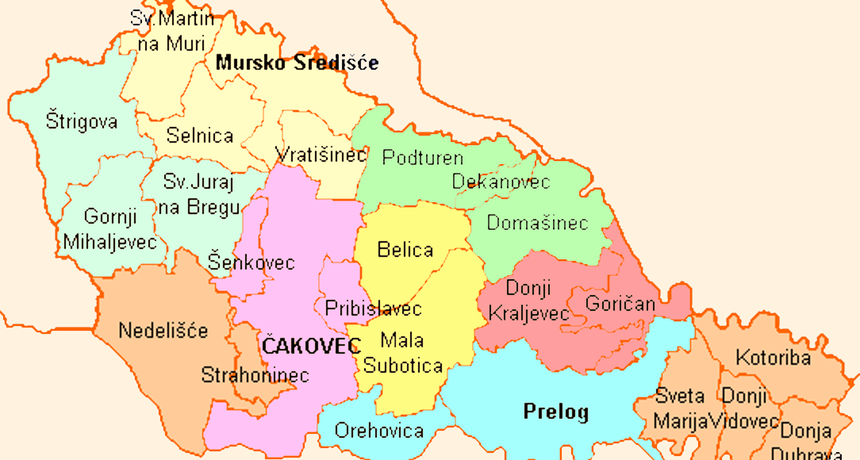 